MJC de VERNIOZ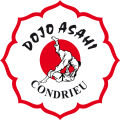 23 montée de la Mairie – 38150 VERNIOZDojo : 1569 route des Alpes 38150 VERNIOZEmail : mjc.vernioz@gmail.com – Site : https://mjcvernioz.fr/Poste à pourvoir : PROFESSEUR DE JUDOMissions principales :Vous animez seul des cours de judo sur différentes classes d’âges et populations, débutants, loisirs, confirmés et compétiteurs, les cours se déroulent exclusivement le mercredi après-midi de 15h00 à 20H30 au dojo de Vernioz bien que le club soit rattaché au Dojo Asahi de Condrieu 69420 Condrieu.La compétition fait partie d’un volet du club, il vous sera demandé d’inscrire, d’accompagner et coacher nos compétiteurs, suivant le calendrier saisonnier.Vous devrez promouvoir l’image du club et développer tous les axes complémentaires pédagogiques périphériques au judo.Vous aurez comme objectifs l’augmentation du nombre de licenciés, être force de propositions, faire preuve de créativité pour développer le club en phase avec le bureau directeur.Votre sens de la communication verbale sera apprécié et développé si nécessaire.Profil requis : Vous êtes titulaire d’un CQP ou du brevet d’Etat d’éducateur sportif (B.E.E.S) ou diplôme équivalent. Ce poste est ouvert aux débutant(e)s et confirmé(e)s.. Si vous êtes intéressé(e)s par ce poste, vous voudrez bien vous faire connaître le plus rapidement possible.